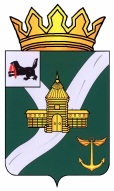 КОНТРОЛЬНО-СЧЕТНАЯ КОМИССИЯ УСТЬ - КУТСКОГО МУНИЦИПАЛЬНОГО ОБРАЗОВАНИЯ(КСК УКМО)ЗАКЛЮЧЕНИЕ№ 01- 35 з на проект  решения Думы Верхнемарковского сельского поселения «О бюджете Верхнемарковского муниципального образования на 2018 год и плановый период 2019 – 2020 годов»        Утверждено	распоряжением председателяКСК УКМО        от 29.11.2017 № - 59 п29 ноября 2017 годаЗаключение Контрольно-счетной комиссии Усть – Кутского муниципального образования (далее - Заключение) на проект решения Думы Верхнемарковского сельского поселения «О бюджете Верхнемарковского муниципального образования на 2018 год и плановый период 2019 – 2020 годов» (далее – Проект бюджета) подготовлено в соответствии с Бюджетным кодексом Российской Федерации, Положением «О Контрольно-счетной комиссии Усть – Кутского муниципального образования», утвержденным решением Думы УКМО от 30.08.2011 № 42, иными нормативными правовыми актами Российской Федерации, на основании поручения Думы Верхнемарковского сельского поселения от 16.11.2017 № 871.При подготовке Заключения Контрольно-счетная комиссия Усть – Кутского муниципального образования (далее – КСК УКМО) учитывала необходимость Указов президента Российской Федерации от 07 мая 2012 года № 597 «О мероприятиях по реализации государственной социальной политики», нормативных правовых актов Российской Федерации и Иркутской области, муниципальных правовых актов Усть – Кутского муниципального образования, основных направлений бюджетной и налоговой политики Иркутской области на 2018 год и на плановый период 2019 и 2020 годов, основных направлений бюджетной и налоговой политики Верхнемарковского муниципального образования на 2018 год и на плановый период 2019 и 2020 годов.Проект бюджета внесен Главой Верхнемарковского муниципального образования на рассмотрение Думы Верхнемарковского сельского поселения 14.11.2017 в срок, установленный Положением «О бюджетном процессе в Верхнемарковском муниципальном образовании», утвержденного Решением Думы Верхнемарковского  сельского поселения от 27.08.2014 № 56 (далее – Положение о бюджетном процессе), решением Думы Верхнемарковского сельского поселения от 26.10.2017 № 4 «Об особенностях составления проекта бюджета Верхнемарковского муниципального образования на 2018 год».  Для проведения экспертизы Проект бюджета представлен в КСК УКМО 16.11.2017 года.Перечень документов и материалов, представленных одновременно с проектом бюджета, в полном объеме соответствует требованиям статьи 184.2 БК РФ и статьи 18.4 Положения о бюджетном процессе.Целями проведения экспертизы проекта бюджета Верхнемарковского сельского поселения явились определение соблюдения бюджетного и иного законодательства исполнительным органом местного самоуправления при разработке местного бюджета на очередной 2018 финансовый год и плановый период 2019 и 2020 годов, анализ объективности планирования доходов и расходов бюджета.Основные выводы и предложения: Представленный Думой Усть – Кутского муниципального образования (городского поселения) Проект бюджета, в целом, соответствует основным положениям бюджетного законодательства Российской Федерации. Прогнозные показатели основных параметров местного бюджета на 2018 год  и на плановый период 2019 и 2020 годов сформированы в соответствии с прогнозом социально-экономического развития Верхнемарковского муниципального образования (сельского поселения), с достаточной степенью достоверности и представляются вполне реальными. Прогноз социально-экономического развития Верхнемарковского муниципального образования (сельского поселения) одобрен Распоряжением администрации Верхнемарковского сельского поселения от 23.10.2017 № 99-р «Об одобрении прогноза социально-экономического развития Верхнемарковского муниципального образования на 2018 - 2020 г.г.» Динамика прогнозных макроэкономических показателей прогноза на 2017-2020 годы свидетельствует о росте темпов социально-экономического развития Верхнемарковского муниципального образования.3. Экспертиза показала, что проект, составленный на трехлетний период, в части планового периода 2019-2020 годов сохраняет преемственность основных параметров бюджета 2018 года:                                                                       прогнозируемый общий объем доходов местного бюджета  в сумме 37 039,6 тыс. рублей, в том числе безвозмездные поступления в сумме 9 381,4 тыс. рублей, из них объем межбюджетных трансфертов из областного бюджета в сумме 381,4 тыс. рублей;- общий объем расходов Верхнемарковского муниципального образования в сумме 39 528,8 тыс. рублей;- размер дефицита местного бюджета в сумме 2489,2 тыс. рублей, или 9% утвержденного общего годового объема доходов Верхнемарковского муниципального образования без учета утвержденного объема безвозмездных поступлений.Утвердить основные характеристики бюджета Верхнемарковского муниципального образования на плановый период 2019 и 2020  годов:- прогнозируемый общий объем доходов местного бюджета на 2019 год в сумме 29 256,0 тыс. рублей, из них  объем межбюджетных трансфертов из областного бюджета в сумме 427,1 тыс. рублей, на 2020 год в сумме 30 248,4 тыс. рублей, из них объем межбюджетных трансфертов, получаемых трансфертов, получаемых, из областного бюджета в сумме 397,3 тыс. рублей;общий объем расходов местного бюджета на 2019 год в сумме 31 850,6 тыс. рублей, на 2020 год в сумме 32 935,0 тыс. рублей;размер дефицита местного бюджета на 2019 год в сумме 2594,6 тыс. рублей или 9% утвержденного общего годового объема доходов местного бюджета без учета утвержденного объема безвозмездных поступлений;на 2020 год в сумме 2 686,6 тыс. рублей, или 9 % утвержденного общего годового объема доходов местного бюджета без учета утвержденного объема безвозмездных поступлений.4. Представленный к утверждению объем доходов бюджета Верхнемарковского муниципального образования на 2018 год уменьшен в сравнении с ожидаемым исполнением бюджета в 2017 году на 8146,9 тыс. рублей или на 659,9 % и составит 35039,6 тыс. рублей, в 2019 году темп роста объема доходов снижен по отношению к 2018 году на 7783,6 тыс. рублей или на 21% и составит 29 256 тыс. рублей, в 2020 году - рост объема к уровню 2018 года на сумму 992,4 тыс. рублей или на 3,4% и составит 30 248,4 тыс. рублей. Прогнозируемые налоговые и неналоговые доходы в 2018 году увеличатся в сравнении с ожидаемым исполнением бюджета  2017 года  на 775,0 тыс. рублей  или на 2,9%  и составят в сумме 27 658,2 тыс. рублей, в 2019 году прогнозируется рост к уровню 2018 года на сумму 1170,7 тыс. рублей или на 4,2% и составят 28 828,9 тыс. рублей, в 2020 году наблюдается рост к уровню 2019 года в сумме 1022,2 тыс. рублей или на 3,5% и составят 29 851,1 тыс. рублей.Безвозмездные поступления в бюджет Верхнемарковского муниципального образования из других бюджетов в 2018 году прогнозируется сокращение в сравнении с ожидаемым исполнением бюджета в 2017 году на 8146,9 тыс. рублей или на 659,9% и составят в сумме 9 381,4 тыс. рублей, в 2019 году предусматривается снижение на 8954,3 тыс. рублей или на 95,4% к уровню 2018 года, в 2020 году снижение к уровню 2019 года на 29,8 тыс. рублей или на 7% и составит 397,3 тыс. рублей.Согласно пояснительной записке объем безвозмездных поступлений в бюджет Верхнемарковского муниципального образования на 2018 год на плановый период 2019 и 2020 годов определен в соответствии с проектом закона Иркутской области «Об областном бюджете на 2018 год и на плановый период 2019 и 2020 годов» и с учетом проекта Усть-Кутского муниципального образования  на 2018 год и на плановый период 2019-2020 годов. Снижение в 2018-2020 годах  связано с тем, что в 2017 году были выделены областью целевые субсидии, получение которых в 2019-2020 годах не планируется. 5. Формирование объема и структуры расходов на 2018 год  и плановый период 2019 и 2020 годов осуществлялось исходя из следующих основных критериев:-  сохранение достигнутого уровня заработной платы;- обеспечение расходов на оплату коммунальных услуг с ростом в среднем на 4-5 %,- реализацию указов Президента Российской Федерации от 07 мая 2012 года.В 2018  году, по сравнению с ожидаемым исполнением 2017 года проектом бюджета, предусматривается рост объемов ассигнований бюджета Верхнемарковского муниципального образования на 13,51 %, или на 4704,6 тыс. рублей и составит в сумме 39 528,8 тыс. рублей. На 2019 год запланировано объемов бюджетных ассигнований в сумме 31 850,6 тыс. рублей, снижение к уровню 2018 года составит в сумме 7678,2 тыс. рублей или на 13,43%.На 2020 год – 32 935,0 тыс. рублей, рост объемов  ассигнований по отношению к уровню 2019 года на 3,4%. Прогнозируется уменьшение расходов бюджета Верхнемарковского муниципального образования в 2017 году по сравнению с 2016 годом по следующим разделам: «Общегосударственные вопросы» (-8,08%), «Национальная экономика» (-6,9%), «Жилищно-коммунальное хозяйство»(-67,14%), «Культура, кинематография» (-22,84%).  На 2018 и 2019 год объемы финансирования бюджетных ассигнований планируются на уровне 2017 года с незначительным темпом роста. 6. Проектом бюджета предлагается увеличить расходы местного бюджета в 2018 году по сравнению с текущим 2017 годом на 13,51%, предусматривается рост по следующим разделам: «Национальная экономика» (на 6,44%), «Национальная безопасность и правоохранительная деятельность» (на 7,76 %), «Жилищно-коммунального хозяйство» (на 34,57), «Культура и кинематография» (на 3,97 %), в 2019 году прогнозируется общее снижение расходов местного бюджета  на 19,43%  к уровню 2018 года,  лишь предусматривается темп роста бюджетных ассигнований по таким разделам как  «Национальная экономика» (на 39,56%), «Национальная безопасность и правоохранительная деятельность» (на 5,48%),  в 2020 году предусматривается темп роста объемов  расходов местного бюджета на 3,4% по отношению к 2019 году, темпов роста наблюдается по разделу «Общегосударственные вопросы» (10,7%), «Жилищно-коммунальное хозяйство» (16,1%).7. Совокупное сальдо по источникам финансирования дефицита бюджета составит в 2018 году в сумме 2 489,2 тыс. рублей, в 2018 году в сумме 2 594,6 тыс. рублей и в 2020 году в сумме 2 686,6 тыс. рублей. Таким образом, предусмотренные проектом показатели бюджета Верхнемарковского муниципального образования на 2018-2020 годы считать сбалансированными. Предусмотренные проектом показатели местного бюджета на 2018 год и плановый период 2019 и 2020 годов соответствуют установленным БК РФ принципам сбалансированности бюджета (ст.33 БК РФ) и общего (совокупного) покрытия расходов бюджетов (ст.35 БК РФ).8. Причины снижения, или увеличения доходов и объемов бюджетных ассигнований на 2018 год и плановый период 2019 и 2020 годов в пояснительной записке к проекту бюджета не указываются.По итогам проведенной экспертизы Контрольно-счетная комиссия Усть-Кутского муниципального образования делает вывод, что проект решения Думы   Верхнемарковского сельского поселения «О бюджете Верхнемарковского муниципального образования на 2018 год и плановый период 2019 и 2020 годов» в целом, соответствует бюджетному законодательству Российской Федерации и  может быть рекомендован к принятию.Инспектор КСК УКМО                                                                     Н.А. Битюцких